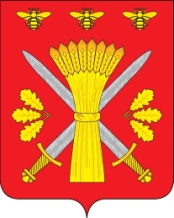                            РОССИЙСКАЯ ФЕДЕРАЦИЯ                                 ОРЛОВСКАЯ ОБЛАСТЬТРОСНЯНСКИЙ РАЙОННЫЙ СОВЕТ НАРОДНЫХ      ДЕПУТАТОВПОСТАНОВЛЕНИЕ27 апреля 2017 г. №  51  с.Тросна                                                  Принято на восьмом заседании                                                              районного Совета народных                                                                        депутатов пятого созыва  О решении «Об утверждении Положения «О порядке юридического и технического оформленияпроектов муниципальных нормативных правовых актов»Рассмотрев предложенный проект  решения, Троснянский районный Совет народных депутатов постановил:     1.Принять решение «Об утверждении Положения «О порядке юридического и технического оформления проектов муниципальных нормативных правовых актов».2.Направить принятое решение Главе Троснянского района для подписания и обнародования на официальном сайте администрации Троснянского района.3. Контроль за исполнением данного постановления возложить на комитет.Председатель районного Совета                                          народных депутатов                                                            В.И.Миронов     